ПОСТАНОВЛЕНИЕ«22»   апреля 2019 г.                                                                                                    № 18О внесении изменений в Порядок установления особого противопожарного режима, в случае пожарной опасности на территории муниципального образования «поселок Кысыл-Сыр».Руководствуясь Федеральным законом от 21.12.1994 № 69-ФЗ «О пожарной безопасности»ПОСТАНОВЛЯЮ:Внести следующие изменения в Порядок установления особого противопожарного режима, в случае пожарной опасности на территории муниципального образования «поселок Кысыл-Сыр», утвержденного постановлением Главы МО «поселок Кысыл-Сыр» от 22.03.2013 г. № 06 (далее-Порядок):Пункт 1.2. Порядка изложить в следующей редакции:«Противопожарный режим - совокупность установленных нормативными правовыми актами Российской Федерации, нормативными правовыми актами субъектов Российской Федерации и муниципальными правовыми актами по пожарной безопасности требований пожарной безопасности, определяющих правила поведения людей, порядок организации производства и (или) содержания территорий, земельных участков, зданий, сооружений, помещений организаций и других объектов защиты в целях обеспечения пожарной безопасности».Опубликовать настоящее постановление в сети ИНТЕРНЕТ.Контроль за исполнением настоящего постановления оставляю за собой.Глава МО «пос.Кысыл-Сыр»                                                       М.Ш.Калимуллин  Администрациямуниципального образования«пос. Кысыл-Сыр»«Вилюйский улус (район)» РС(Я)678214, Республика Саха (Якутия), Вилюйский улус,п. Кысыл-Сыр, тел. (41132) 20-207, факс 20-208e-mail: admksyr@mail.ru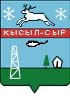 Саха Республикатын «Булуу улууhун (оройуонун)»«Кыhыл-Сыыр»муниципальнай тэриллиитэ678214, Саха Республиката, Булуу улууhа,Кыhыл-Сыыр с., тел. (41132) 20-207, факс 20-208e-mail: admksyr@mail.ru 